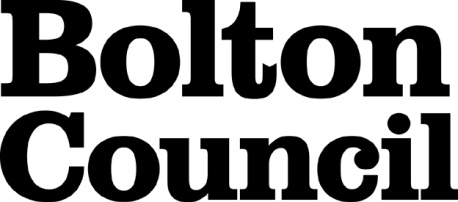 Job Description Main DutiesPrincipal ResponsibilitiesPerson SpecificationThese core competencies are considered essential for all roles within Bolton Council. Please be prepared to be assessed on any of these during the interview process and, for the successful applicant, throughout the probationary period.Developing Self & OthersPromote a learning environment to embed a learning culture.  Support others to develop their skills and knowledge to fulfil their potential. Actively pursue your own development. Support and promote the principles of Investors in People. Civil ContingenciesBolton Council has a statutory duty under the Civil Contingencies Act to respond in the event of an emergency. If Bolton Council’s Emergency Management Plan is activated, you may be required to assist in maintaining key Council services and supporting the community.  This could require working outside of routine working hours and working from places other than your normal place of work.Equality & DiversityUphold the principles of fairness and the Equality Act in all undertakings as a Bolton Council employee, including providing a fair, accessible service irrespective of customer’s race, religion, gender, sexuality, disability or age.Customer CareThe ability to fully understand, assess and resolve the needs of all customers including those who present with complex situations, in a manner that respects dignity and expresses a caring & professional image.Health & SafetyTake responsibility for the health and safety of yourself and others who may be affected by your acts or omissions, and comply with all health and safety legislation, policy and safe working practice, including participating in training activities necessary to your post.Data Protection and ConfidentialityEnsure that any personal data or confidential data you hold is kept securely and is not disclosed, whether electronically, verbally or in writing, to any unauthorised third party. Follow Council policies and procedures on dealing with personal information and information assets, including The Code of Conduct, Data Protection, Acceptable Use and Information Security policies. Personal or confidential data should only be accessed or used for council purposes.Fluency DutyShould you be required, as a regular and intrinsic part of your role, to speak to members of the public in English, you must be able to converse at ease with customers and provide advice in accurate spoken English, as required by The Immigration Act 2016.Working HoursThe nature and demands of the role are not always predictable and there will be an expectation that work will be required outside of normal hours from time to time.SafeguardingThis Council is committed to safeguarding and promoting the welfare of children, young people and vulnerable adults and expects all staff and volunteers to share this commitment.  Should the role involve working with the above groups, you will be subject to an Enhanced Disclosure and Barred List check by the Disclosure & Barring Service.The values of an organisation are those key principles by which people are expected to work to day to day. They’re our culture and help define what is expected of each and every one of us.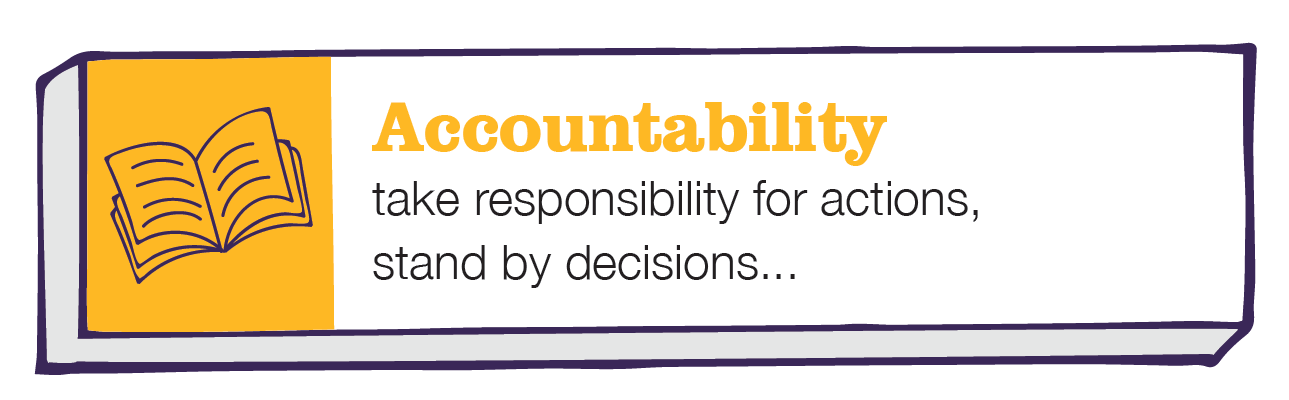 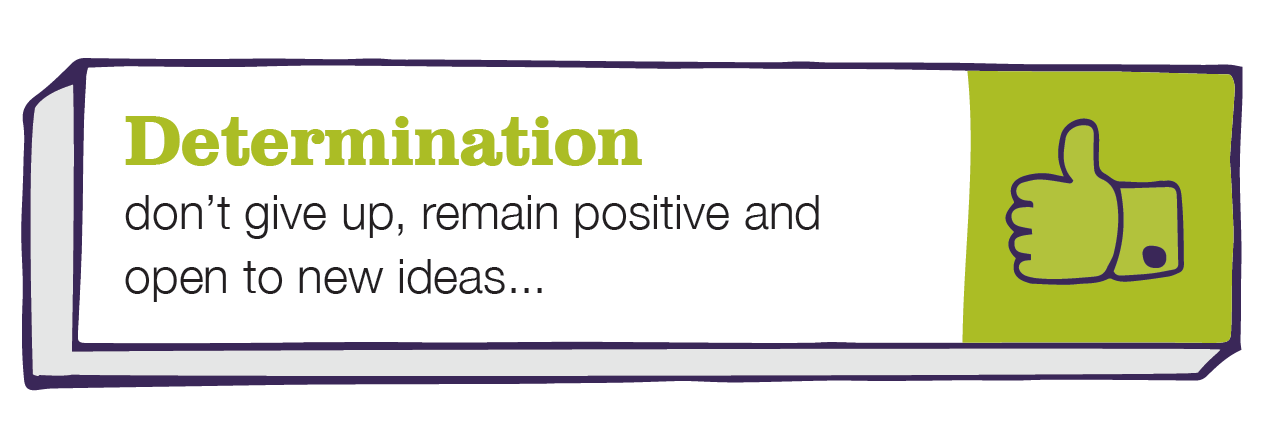 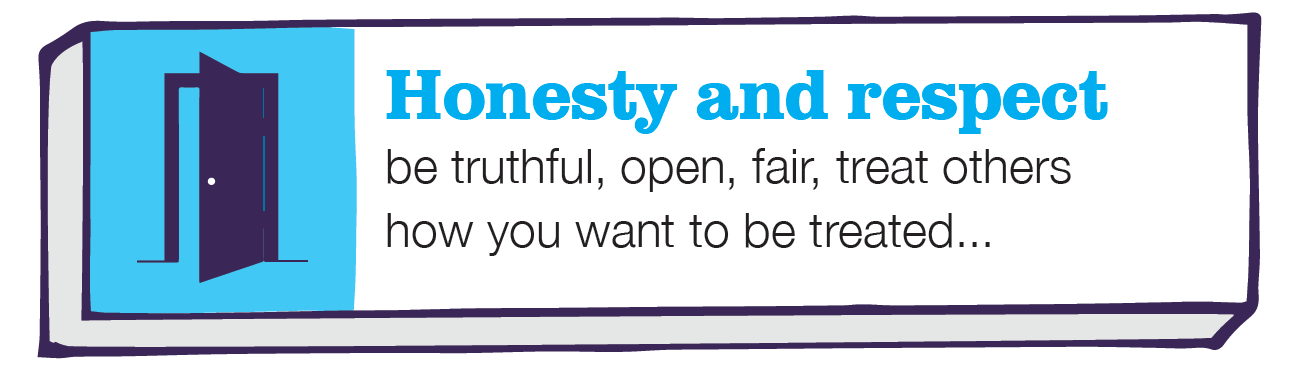 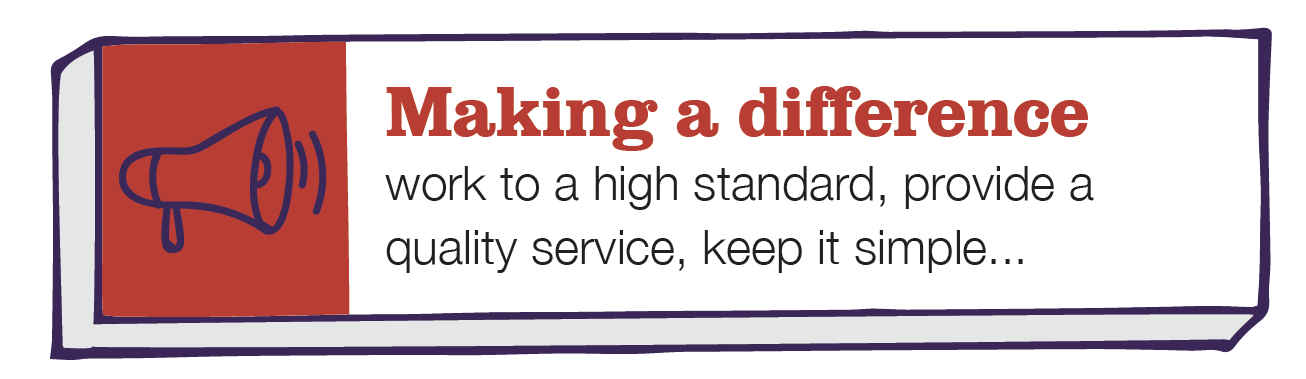 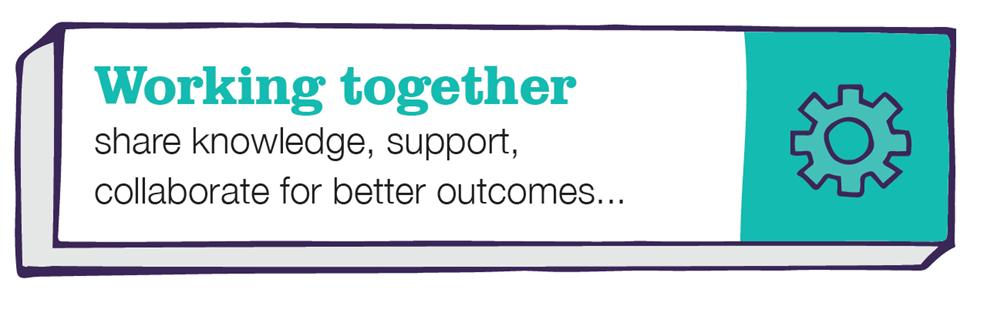 DepartmentCHIEF EXECUTIVE’SJob TitleAssistant ICT Solutions PartnerGradeGRADE HTo provide technical advice, project management, analysis, evaluation, development and technical support, to help business teams maximise the potential of ICTPrimary Purpose of JobTo contribute towards achieving value for money and effective use of resources to meet Council prioritiesReporting ToICT Solutions Delivery ManagerDirect Staffing ReportsICT and project staff as assigned.1Support a range of activities relating to IT change, from solution identification to project delivery.Support a range of activities relating to IT change, from solution identification to project delivery.Support a range of activities relating to IT change, from solution identification to project delivery.2Work with management and business teams so that all ICT resource requirements are identified and deployed to deliver corporate and business ICT priorities, and work with the ICT Service Delivery Partner to ensure that they are commissioned in the most appropriate wayWork with management and business teams so that all ICT resource requirements are identified and deployed to deliver corporate and business ICT priorities, and work with the ICT Service Delivery Partner to ensure that they are commissioned in the most appropriate wayWork with management and business teams so that all ICT resource requirements are identified and deployed to deliver corporate and business ICT priorities, and work with the ICT Service Delivery Partner to ensure that they are commissioned in the most appropriate way3Lead project resources as appropriate to ensure quality, timeliness and cost-effectiveness of deliveryLead project resources as appropriate to ensure quality, timeliness and cost-effectiveness of deliveryLead project resources as appropriate to ensure quality, timeliness and cost-effectiveness of deliveryBusiness Team LiaisonBusiness Team Liaison4Support business users in the identification and prioritisation of ICT solutions, e.g., the development and implementation of system specifications for business applications/systems that are being procured/developed as part of an agreed work programme.Support business users in the identification and prioritisation of ICT solutions, e.g., the development and implementation of system specifications for business applications/systems that are being procured/developed as part of an agreed work programme.Support business users in the identification and prioritisation of ICT solutions, e.g., the development and implementation of system specifications for business applications/systems that are being procured/developed as part of an agreed work programme.5Support staff in managing requests to IT suppliers and resolving issuesSupport staff in managing requests to IT suppliers and resolving issuesSupport staff in managing requests to IT suppliers and resolving issues6Provide relevant performance information about the delivery of the service and service improvements in response to customer feedback.Provide relevant performance information about the delivery of the service and service improvements in response to customer feedback.Provide relevant performance information about the delivery of the service and service improvements in response to customer feedback.Project and Workstream ManagementProject and Workstream ManagementProject and Workstream Management7Effectively to manage ICT or business projects, or workstreams within projects, that relate to the implementation of technology, using a structured methodology.Effectively to manage ICT or business projects, or workstreams within projects, that relate to the implementation of technology, using a structured methodology.Effectively to manage ICT or business projects, or workstreams within projects, that relate to the implementation of technology, using a structured methodology.8Provide regular reporting as requested by the ICT Solutions Delivery Manager to allow project tracking, and management awareness of progress, risks and issuesProvide regular reporting as requested by the ICT Solutions Delivery Manager to allow project tracking, and management awareness of progress, risks and issuesProvide regular reporting as requested by the ICT Solutions Delivery Manager to allow project tracking, and management awareness of progress, risks and issuesBusiness Change ManagementBusiness Change ManagementBusiness Change Management9Assist business teams in the analysis of change requirements and support the development of business cases that relate to the use of ICT to solve business problems.  Where priorities and projects are agreed, mobilise and support implementation to generate improvements to service, cost efficiency, and internal controlsAssist business teams in the analysis of change requirements and support the development of business cases that relate to the use of ICT to solve business problems.  Where priorities and projects are agreed, mobilise and support implementation to generate improvements to service, cost efficiency, and internal controlsAssist business teams in the analysis of change requirements and support the development of business cases that relate to the use of ICT to solve business problems.  Where priorities and projects are agreed, mobilise and support implementation to generate improvements to service, cost efficiency, and internal controls10Ensure all ICT solutions are aligned with, and support the success of, the Council’s Technology Roadmap, ICT Strategy and broader Digital Strategy.Ensure all ICT solutions are aligned with, and support the success of, the Council’s Technology Roadmap, ICT Strategy and broader Digital Strategy.Ensure all ICT solutions are aligned with, and support the success of, the Council’s Technology Roadmap, ICT Strategy and broader Digital Strategy.11Work with the ICT Service Provider and other third parties and organisations as appropriate to support business teams to evaluate technology solutions, and to ensure successful project deliveryWork with the ICT Service Provider and other third parties and organisations as appropriate to support business teams to evaluate technology solutions, and to ensure successful project deliveryWork with the ICT Service Provider and other third parties and organisations as appropriate to support business teams to evaluate technology solutions, and to ensure successful project delivery12Maintain and update process and procedure documentation as appropriateMaintain and update process and procedure documentation as appropriateMaintain and update process and procedure documentation as appropriate13Provide technical advice to Members, and staff (including Directors and Senior Management) on various aspects of ICT and aligned with the ICT Strategy.Provide technical advice to Members, and staff (including Directors and Senior Management) on various aspects of ICT and aligned with the ICT Strategy.Provide technical advice to Members, and staff (including Directors and Senior Management) on various aspects of ICT and aligned with the ICT Strategy.14Understand and maintain a general awareness in the technology marketplace and opportunities to use and apply technology to improve ICT services and solutionsUnderstand and maintain a general awareness in the technology marketplace and opportunities to use and apply technology to improve ICT services and solutionsUnderstand and maintain a general awareness in the technology marketplace and opportunities to use and apply technology to improve ICT services and solutions15Contribute to corporate projects either through providing subject matter expertise or by using project skillsContribute to corporate projects either through providing subject matter expertise or by using project skillsContribute to corporate projects either through providing subject matter expertise or by using project skills16Contribute to the development and testing both of service continuity and disaster recovery plans for ICT services.  Contribute to the development and testing both of service continuity and disaster recovery plans for ICT services.  Contribute to the development and testing both of service continuity and disaster recovery plans for ICT services.  17Be responsible for some financial aspects (revenue and capital budgets) associated with projects or workstreams that the postholder is managing.  To ensure maximum value for money, including exploiting any opportunities to generate additional funding and income, preventing overspend, and generating cost efficiencies.Be responsible for some financial aspects (revenue and capital budgets) associated with projects or workstreams that the postholder is managing.  To ensure maximum value for money, including exploiting any opportunities to generate additional funding and income, preventing overspend, and generating cost efficiencies.Be responsible for some financial aspects (revenue and capital budgets) associated with projects or workstreams that the postholder is managing.  To ensure maximum value for money, including exploiting any opportunities to generate additional funding and income, preventing overspend, and generating cost efficiencies.18Ensure that all activities comply with Standing Orders, Financial Regulations and Codes of Practice as relevant to the Council.Ensure that all activities comply with Standing Orders, Financial Regulations and Codes of Practice as relevant to the Council.Ensure that all activities comply with Standing Orders, Financial Regulations and Codes of Practice as relevant to the Council.19Operate appropriate internal controls and to ensure adequate records and procedures are in place to protect the Council and ICT assets.  Involves ensuring strong audit outcomesOperate appropriate internal controls and to ensure adequate records and procedures are in place to protect the Council and ICT assets.  Involves ensuring strong audit outcomesOperate appropriate internal controls and to ensure adequate records and procedures are in place to protect the Council and ICT assets.  Involves ensuring strong audit outcomes20Undertake any other duties as required by the service’s response to business need.Undertake any other duties as required by the service’s response to business need.Undertake any other duties as required by the service’s response to business need.Date Job Description prepared/updated:Date Job Description prepared/updated:Date Job Description prepared/updated:August 2021Job Description prepared by:Job Description prepared by:Job Description prepared by:Assistant Director TransformationDepartmentDepartmentDepartmentCHIEF EXECUTIVE’SCHIEF EXECUTIVE’SCHIEF EXECUTIVE’SCHIEF EXECUTIVE’SJob TitleJob TitleJob TitleASSISTANT ICT SOLUTIONS PARTNERASSISTANT ICT SOLUTIONS PARTNERASSISTANT ICT SOLUTIONS PARTNERASSISTANT ICT SOLUTIONS PARTNERStage OneStage OneStage OneCandidates who are care leavers, have a disability, are ex-armed forces or are a carer (see Carers-Charter-FINAL.pdf (gmhsc.org.uk) are guaranteed an interview if they meet the essential criteria for the role Candidates who are care leavers, have a disability, are ex-armed forces or are a carer (see Carers-Charter-FINAL.pdf (gmhsc.org.uk) are guaranteed an interview if they meet the essential criteria for the role Candidates who are care leavers, have a disability, are ex-armed forces or are a carer (see Carers-Charter-FINAL.pdf (gmhsc.org.uk) are guaranteed an interview if they meet the essential criteria for the role Candidates who are care leavers, have a disability, are ex-armed forces or are a carer (see Carers-Charter-FINAL.pdf (gmhsc.org.uk) are guaranteed an interview if they meet the essential criteria for the role The Minimum Essential Requirements for the above Post are as Follows:The Minimum Essential Requirements for the above Post are as Follows:The Minimum Essential Requirements for the above Post are as Follows:The Minimum Essential Requirements for the above Post are as Follows:The Minimum Essential Requirements for the above Post are as Follows:The Minimum Essential Requirements for the above Post are as Follows:Method of Assessment1.Skills and KnowledgeSkills and KnowledgeSkills and KnowledgeSkills and KnowledgeSkills and KnowledgeSkills and Knowledge1.Ability to undertake a range of technical duties including: Requirements DefinitionChange ImplementationBusiness AnalysisStakeholder ManagementOffice 365 developmentAbility to undertake a range of technical duties including: Requirements DefinitionChange ImplementationBusiness AnalysisStakeholder ManagementOffice 365 developmentAbility to undertake a range of technical duties including: Requirements DefinitionChange ImplementationBusiness AnalysisStakeholder ManagementOffice 365 developmentAbility to undertake a range of technical duties including: Requirements DefinitionChange ImplementationBusiness AnalysisStakeholder ManagementOffice 365 developmentAbility to undertake a range of technical duties including: Requirements DefinitionChange ImplementationBusiness AnalysisStakeholder ManagementOffice 365 developmentApplication Form/Interview2.Ability to provide technical advice and support on the Councils Digital Strategy and key departmental ICT issues/ projectsAbility to provide technical advice and support on the Councils Digital Strategy and key departmental ICT issues/ projectsAbility to provide technical advice and support on the Councils Digital Strategy and key departmental ICT issues/ projectsAbility to provide technical advice and support on the Councils Digital Strategy and key departmental ICT issues/ projectsAbility to provide technical advice and support on the Councils Digital Strategy and key departmental ICT issues/ projectsApplication Form/Interview3.Demonstrated use of a structured project management methodology & understanding of why this is importantDemonstrated use of a structured project management methodology & understanding of why this is importantDemonstrated use of a structured project management methodology & understanding of why this is importantDemonstrated use of a structured project management methodology & understanding of why this is importantDemonstrated use of a structured project management methodology & understanding of why this is importantApplication Form/Interview4.Knowledge of current business applications, Microsoft Office 365 and how they can be utilised for improving business performance across the councilKnowledge of current business applications, Microsoft Office 365 and how they can be utilised for improving business performance across the councilKnowledge of current business applications, Microsoft Office 365 and how they can be utilised for improving business performance across the councilKnowledge of current business applications, Microsoft Office 365 and how they can be utilised for improving business performance across the councilKnowledge of current business applications, Microsoft Office 365 and how they can be utilised for improving business performance across the councilApplication Form/Interview5.Ability to review performance information and provide feedback to customersAbility to review performance information and provide feedback to customersAbility to review performance information and provide feedback to customersAbility to review performance information and provide feedback to customersAbility to review performance information and provide feedback to customersApplication Form/Interview6.Ability to interpret complex IT technical informationAbility to interpret complex IT technical informationAbility to interpret complex IT technical informationAbility to interpret complex IT technical informationAbility to interpret complex IT technical informationApplication Form/Interview7.Ability to analyse and map business processes using structured methodology, to make recommendations to improve performanceAbility to analyse and map business processes using structured methodology, to make recommendations to improve performanceAbility to analyse and map business processes using structured methodology, to make recommendations to improve performanceAbility to analyse and map business processes using structured methodology, to make recommendations to improve performanceAbility to analyse and map business processes using structured methodology, to make recommendations to improve performanceApplication Form/InterviewService DeliveryService DeliveryService DeliveryService DeliveryService DeliveryService DeliveryService Delivery8.Demonstrate effective organisational skills with the ability to plan, develop and prioritise work in order to meet deadlines and changes in priorityDemonstrate effective organisational skills with the ability to plan, develop and prioritise work in order to meet deadlines and changes in priorityDemonstrate effective organisational skills with the ability to plan, develop and prioritise work in order to meet deadlines and changes in priorityDemonstrate effective organisational skills with the ability to plan, develop and prioritise work in order to meet deadlines and changes in priorityDemonstrate effective organisational skills with the ability to plan, develop and prioritise work in order to meet deadlines and changes in priorityApplication Form/ Interview/ Presentation9.Demonstrate a knowledge of Customer service in an IT environment or Relationship management /Contract Management role for an outsourced serviceDemonstrate a knowledge of Customer service in an IT environment or Relationship management /Contract Management role for an outsourced serviceDemonstrate a knowledge of Customer service in an IT environment or Relationship management /Contract Management role for an outsourced serviceDemonstrate a knowledge of Customer service in an IT environment or Relationship management /Contract Management role for an outsourced serviceDemonstrate a knowledge of Customer service in an IT environment or Relationship management /Contract Management role for an outsourced serviceApplication Form/ Interview/ Presentation10.Demonstrated understanding of importance of adopting a strategic approach to ICTDemonstrated understanding of importance of adopting a strategic approach to ICTDemonstrated understanding of importance of adopting a strategic approach to ICTDemonstrated understanding of importance of adopting a strategic approach to ICTDemonstrated understanding of importance of adopting a strategic approach to ICTApplication Form/ Interview/ Presentation11.Ability to represent ICT in a positive and helpful manner at meetings with customersAbility to represent ICT in a positive and helpful manner at meetings with customersAbility to represent ICT in a positive and helpful manner at meetings with customersAbility to represent ICT in a positive and helpful manner at meetings with customersAbility to represent ICT in a positive and helpful manner at meetings with customersApplication Form/Interview12.Competencies – Please note the council’s corporate competencies, which are essential for all roles, are below in the Core Competencies section Competencies – Please note the council’s corporate competencies, which are essential for all roles, are below in the Core Competencies section Competencies – Please note the council’s corporate competencies, which are essential for all roles, are below in the Core Competencies section Competencies – Please note the council’s corporate competencies, which are essential for all roles, are below in the Core Competencies section Competencies – Please note the council’s corporate competencies, which are essential for all roles, are below in the Core Competencies section Interview2.	Experience/Qualifications/Training etc2.	Experience/Qualifications/Training etc2.	Experience/Qualifications/Training etc2.	Experience/Qualifications/Training etc2.	Experience/Qualifications/Training etc2.	Experience/Qualifications/Training etc2.	Experience/Qualifications/Training etc1.1.Significant experience of working within an IT environmentSignificant experience of working within an IT environmentSignificant experience of working within an IT environmentApplication FormApplication Form2.2.Experience of ICT project management using a structured methodologyExperience of ICT project management using a structured methodologyExperience of ICT project management using a structured methodologyApplication Form/ Interview/ PresentationApplication Form/ Interview/ Presentation33Relevant ICT qualification to degree level or equivalentRelevant ICT qualification to degree level or equivalentRelevant ICT qualification to degree level or equivalentApplication Form/CertificateApplication Form/Certificate3.	Work Related Circumstances3.	Work Related Circumstances3.	Work Related Circumstances3.	Work Related Circumstances3.	Work Related Circumstances3.	Work Related Circumstances3.	Work Related Circumstances1.1.All posts require the job holder to undertake mandatory training for the role and to regularly review their developmental needs in conjunction with their line manager. Development of our employees plays a key role in delivering our servicesAll posts require the job holder to undertake mandatory training for the role and to regularly review their developmental needs in conjunction with their line manager. Development of our employees plays a key role in delivering our servicesAll posts require the job holder to undertake mandatory training for the role and to regularly review their developmental needs in conjunction with their line manager. Development of our employees plays a key role in delivering our servicesInterviewInterview2.2.The Council has a framework of Values & Behaviours that guide our behaviour and decision making to help achieve our vision.  All employees are expected to be mindful of these when undertaking their work.The Council has a framework of Values & Behaviours that guide our behaviour and decision making to help achieve our vision.  All employees are expected to be mindful of these when undertaking their work.The Council has a framework of Values & Behaviours that guide our behaviour and decision making to help achieve our vision.  All employees are expected to be mindful of these when undertaking their work.InterviewInterview3.3.This role requires the job holder to work outside of normal office hours, for example at evenings and weekends, to meet the needs of the service. This role requires the job holder to work outside of normal office hours, for example at evenings and weekends, to meet the needs of the service. This role requires the job holder to work outside of normal office hours, for example at evenings and weekends, to meet the needs of the service. Interview  Interview  44Because of multiple site coverage, mobility and flexibility is requiredBecause of multiple site coverage, mobility and flexibility is requiredBecause of multiple site coverage, mobility and flexibility is requiredInterview  Interview  STAGE TWOSTAGE TWOSTAGE TWOSTAGE TWOWill only be used in the event of a large number of applicants meeting the minimum essential requirementsWill only be used in the event of a large number of applicants meeting the minimum essential requirementsWill only be used in the event of a large number of applicants meeting the minimum essential requirementsAdditional RequirementsAdditional RequirementsAdditional RequirementsAdditional RequirementsAdditional RequirementsAdditional RequirementsMethod of Assessment1.	Skills and Knowledge1.	Skills and Knowledge1.	Skills and Knowledge1.	Skills and Knowledge1.	Skills and Knowledge1.	Skills and Knowledge1.	Skills and Knowledge1.Office 365 application development skills in Sharepoint, Microsoft Flow, Power Apps, Power BIOffice 365 application development skills in Sharepoint, Microsoft Flow, Power Apps, Power BIOffice 365 application development skills in Sharepoint, Microsoft Flow, Power Apps, Power BIOffice 365 application development skills in Sharepoint, Microsoft Flow, Power Apps, Power BIOffice 365 application development skills in Sharepoint, Microsoft Flow, Power Apps, Power BIApplication Form / InterviewDate Person Specification prepared/updatedAugust 2021Person Specification prepared byAssistant Director Transformation